KSA ReflectionKSA B—The structure of the Alberta education system. They know the different roles in the system, and how responsibilities and accountabilities are determined, communicated and enforced, including the expectations held of them under the Certification of Teachers Regulation, A.R.3/1999 as amended and their school authority’s teacher’s evaluation policy;I have demonstrated my knowledge of KSA B through my teaching. I have included below, notes that my university consultant took when observing my teaching. He writes “the teacher understands the structure of Alberta Ed. And employs ELA 3 scoring rubrics”. I have printed and read the documents within the Alberta Education system. Having the documents on hand helps with guiding my knowledge. 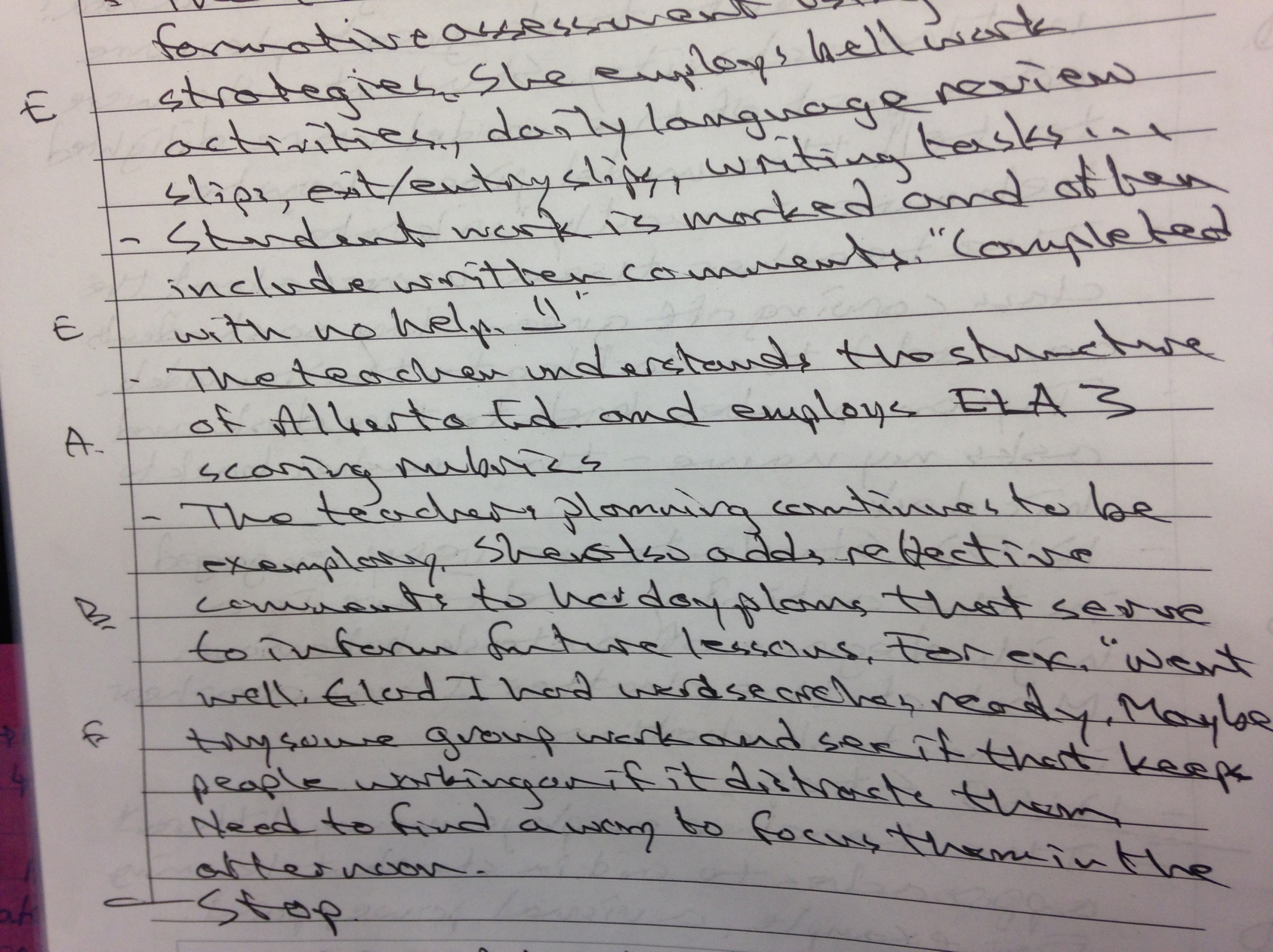 